  福山ばら大学受講申込書【締切日】202４年（令和６年）３月2７日（水）※必着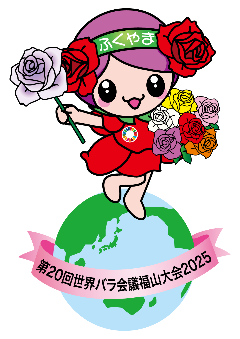 フリガナ名　　前住　　所〒　　　　－電話番号（自宅）　　　　　　　　　　（携帯）メールアドレス　E-mail:受講希望コース希望のコースに○をお願いします。初級コース　・　ステップアップコースばら栽培について（経験年数等）経験年数（　　　年）ばらの具体的な経験（例）自宅での植栽，地域花壇への参加・・・ばら大学修了時期（ステップアップコース希望者のみ記入）ばら大学第　 　期（　　　　年度）修了普段管理をしている花壇の所在地